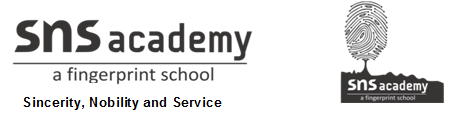 	Grade :IV1.I LOVE MY INDIA         I.ANSWER THE FOLLOWING            1. Write the names of the water bodies that surround India.        The water bodies that surround India are Arabian Sea, Bay of Bengal and the Indian Ocean.                                         2. Write the names of our Neighbouring countries         Pakistan, Afghanistan, China, Nepal, Bhutan, Myanmar, Bangladesh, Sri Lanka and             Maldives                       3. Which state has two capitals? Write the names of the capitals?            The state of Jammu and Kashmir has two capitals.            The capitals are Srinagar and Jammu           4. Write the names of the ‘Seven sisters’. In which part of India are they           located?The seven sisters are Arunachal Pradesh, Assam, Manipur, Meghalaya, Mizoram, Nagaland and Tripura.They are located in the North-eastern part of India.                5. What are the five physical divisions of India?                 The five physical divisions of India areThe northern mountainsThe northern and coastal plainsThe Western desertThe Southern Plateau andThe Islands.                 6. How many states and union territories are there in India?                 There are 29 states and 7 union territories in India.               7. Define peninsula                    A piece of land with water on three sides is called a peninsula.                  8. Name the largest and smallest state.Rajasthan is the largest state.Goa is the smallest state